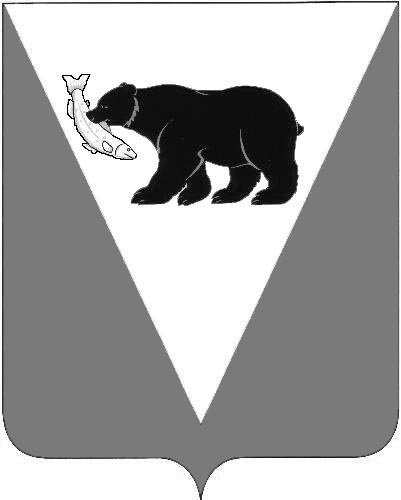 ПОСТАНОВЛЕНИЕАДМИНИСТРАЦИИ УСТЬ – БОЛЬШЕРЕЦКОГО МУНИЦИПАЛЬНОГО РАЙОНА       от _________________№ ______  Об утверждении правил  персонифицированного   финансирования дополнительного образования     в Усть-Большерецком муниципальном районе	В целях реализации мероприятий федерального проекта «Успех каждого ребенка» национального проекта «Образование», утвержденного протоколом президиума Совета при Президенте Российской Федерации по стратегическому развитию и национальным проектам от 3 сентября 2018 г. №10, на основании Распоряжения Правительства Камчатского края от 05.03.2021 № 108-РП,  Положения о внедрении персонифицированного финансировании дополнительного образования детей в Камчатском крае, на основании Приказа Министерства образования Камчатского края от 17.06.2021 № 577 «Об утверждении Порядка организации персонифицированного финансирования дополнительного образования детей в Камчатском крае» Администрация Усть-Большерецкого муниципального района ПОСТАНОВЛЯЕТ:Обеспечить внедрение с 01 сентября 2021 года в Усть-Большерецком муниципальном районе системы персонифицированного финансирования дополнительного образования детей. Утвердить Правила персонифицированного финансирования дополнительного образования детей в Усть-Большерецком муниципальном районе (далее – Правила) согласно приложению.Определить управление образования Администрации Усть-Большерецкого муниципального района в качестве уполномоченного органа по реализации системы персонифицированного финансирования дополнительного образования детей и по исполнению программы персонифицированного финансирования.Управлению образования Администрации Усть-Большерецкого муниципального района обеспечить внедрение системы персонифицированного финансирования дополнительного образования детей в муниципальных организациях, реализующих дополнительные общеобразовательные программы.Муниципальному опорному центру – муниципальному бюджетному учреждению дополнительного образования Усть-Большерецкий районный Дом детского творчества обеспечить взаимодействие с оператором персонифицированного финансирования Камчатского края,  содействовать информированию о системе персонифицированного финансирования дополнительного образования детей, организационному и методическому сопровождению внедрения системы персонифицированного финансирования дополнительного образования детей.Аппарату Администрации Усть-Большерецкого муниципального района настоящее постановление обнародовать и разместить на официальном сайте Администрации Усть-Большерецкого муниципального района в информационно- телекоммуникационной сети «Интернет».Настоящее постановление вступает в силу после дня его официального обнародования.Контроль за исполнением настоящего постановления возложить на руководителя управления образования Администрации Усть-Большерецкого муниципального района.Глава Усть – Большерецкого  муниципального района                                          		    К.Ю. ДеникеевПриложение к постановлению Администрации Усть-Большерецкого муниципального районаот _______________ № __________Правила персонифицированного финансирования дополнительного образования детей в Усть-Большерецком муниципальном районеПравила персонифицированного финансирования дополнительного образования детей в Усть-Большерецком муниципальном районе (далее – Правила) регулируют функционирование системы персонифицированного финансирования дополнительного образования детей (далее – система персонифицированного финансирования), внедрение которой осуществляется в Усть-Большерецком муниципальном районе с целью реализации Распоряжения Правительства Камчатского края от 05.03.2021 № 108-РП, Положения о внедрении персонифицированного финансировании дополнительного образования детей в Камчатском крае,  Приказа Министерства образования Камчатского края от 17.06.2021 № 577 «Об утверждении Порядка организации персонифицированного финансирования дополнительного образования детей в Камчатском крае» и утверждённого им Порядка организации персонифицированного финансирования дополнительного образования детей в Камчатском крае (далее – Порядок). Система персонифицированного финансирования вводится с целью обеспечения единства образовательного пространства и равенства образовательных возможностей для детей Камчатского края на территории Усть-Большерецкого муниципального района, для оплаты образовательных услуг дополнительного образования детей по дополнительным общеобразовательным программам, реализуемым исполнителями образовательных услуг. По всем вопросам, специально не урегулированным в настоящих Правилах, органы местного самоуправления Усть-Большерецкого муниципального района руководствуются региональными Правилами. Настоящие Правила используют понятия, предусмотренные региональными Правилами.Сертификат дополнительного образования в Усть-Большерецком муниципальном районе обеспечивается за счет средств бюджета Усть-Большерецкого муниципального района.Уполномоченный орган ежегодно до 20 декабря года, предшествующего году, определённому как период действия программы персонифицированного финансирования (в 2021 году – не позднее одного месяца с момента принятия настоящих Правил), с учетом возрастных категорий детей, имеющих потребность в получении дополнительного образования, направленности образовательных программ дополнительного образования определяет максимальное число сертификатов дополнительного образования на следующий год, номинал сертификата дополнительного образования и объем финансового обеспечения сертификатов дополнительного образования, утверждает программу персонифицированного финансирования и предоставляет данные сведения оператору персонифицированного финансирования для фиксации в информационной системе «Навигатор дополнительного образования детей Камчатского края».Порядок предоставления и использования сертификата дополнительного образования, права потребителей в системе персонифицированного финансирования в Усть-Большерецкого муниципального района регулируются региональными Правилами.Объем оплаты образовательных услуг, оказанных исполнителями образовательных услуг, включенными в систему персонифицированного финансирования, на основании сертификата дополнительного образования, определяется исходя из нормативной стоимости образовательной услуги, установленной в соответствии с общими параметрами. Размер общих параметров на час реализации образовательной программы для расчета нормативной стоимости образовательной программы определяется Уполномоченным органом Усть-Большерецкого муниципального района и может быть дифференцирован в зависимости от направленности образовательной программы, формы обучения, сетевой формы реализации образовательных программ, образовательных технологий, специальных условий получения образования обучающимися с ограниченными возможностями здоровья путём утверждения отраслевых коэффициентов.Оплата образовательных услуг осуществляется органами местного самоуправления Усть-Большерецкого муниципального района в соответствии с разделом X регионального Порядка.Порядок использования сертификата дополнительного образования для обучения по дополнительным общеобразовательным программам, порядок оплаты образовательной услуги за счет средств сертификата дополнительного образования определяются региональными Правилами и муниципальными правовыми актами Администрации Усть-Большерецкого муниципального района.